Конспект урока истории в 5 В классе  по теме «Военные походы фараонов».   10.10.2019 г.Цель урока: подведение учащихся к пониманию причин и последствий военных походов фараонов Древнего Египта.Планируемые результаты:Метапредметные: развитие речи; формирование умений сравнивать, обобщать факты и понятия; развитие у учащихся самостоятельности; развитие внимательности при работе с документом.Предметные: развитие умений работать с учебником; овладение понятиями; изучить причины, характер и последствия военных походов фараонов Древнего Египта; научить распознавать интересы различных общественных групп; продолжить формирование умений правильно работать с исторической картой; использовать документы и произведения искусства как исторический источник; продолжить формирование навыков работы с иллюстрациями учебника, отвечая на вопросы учителя.Личностные: воспитание чувства само- и взаимоуважения; развитие сотрудничества при работе в парах; воспитать интерес к урокам истории Древнего мира, к прошлому человечества.Тип урока: ознакомление с новым материалом.Методы обучения: объяснительно-иллюстративный, проблемный, деятельностный. (Технология   деятельностного   метода  означает, что постановку учебной проблемы и поиск ее решения осуществляют ученики в ходе специально выстроенного учителем диалога. Дети под руководством учителя, но с высокой долей самостоятельности, отвечая на вопросы, открывают для себя новые знания, работают с источниками  информации.)Формы организации познавательной деятельности обучающихся: коллективная, индивидуальная, работа в парах  и тройках.Средства обучения: проектор, презентация,  учебник, карта «Древний Восток. Египет и Передняя Азия», тексты с отрывком из книги И. Ефремова «На краю Ойкумены» и историческим документом карточки с индивидуальными заданиями, карточка с вопросами, тетради, глоссарий.Основные понятия, изучаемые на уроке: власть, бронза, пехотинцы, боевые колесницы, дротики, стрелок, дышло, наемное войско.			Ход урока:Организационный момент.Создание проблемной ситуации. Формулирование темы урока.    Слайд 1.Вступительное слово учителя: Посмотрите на карты Древнего Египта. Что изменилось? Как вы думаете, почему?Какая будет тема нашего исследования?Изучение новой темы.Выдвижение гипотезы.           Слайд 2.                           ВЛАСТЬ         СИЛА      БОГАТСТВО     АВТОРИТЕТ      КРАСОТА      УМПосмотрите на слайд.«Мы знаем, что ремесленники, земледельцы, рабы, писцы и даже вельможи подчинялись фараону – самому могущественному человеку Древнего Египта.Фараоны своей главной задачей ставили – усиление собственной власти.А на чем же держится власть? (выясняем).      .    А что нужно фараону, чтобы его власть в государстве была сильной?Нужна СИЛА – боеспособное войскоНужно БОГАТСТВО – завоевательные походы, приносящие богатствоНужен АВТОРИТЕТ – славные победы, поклонениеНа какие вопросы будем искать ответы?   (ребята записывают на доске)Ребята, определитесь, какой пункт гипотезы вы будете подтверждать или опровергать, работая с древнеегипетскими летописями и другими историческими источниками. (Разбивка в группы).Работа в группах:1 группа:  СИЛАСТР. 46-47 учебника, пункт 1.Выяснить: какое было вооружение у пехотинцев (обязательно рассмотреть металл из которого изготовлено оружие – БРОНЗА), тактические маневры и т.д.Дополнительный материал.Одна часть армии – это пехота, самая большая часть египетской армии. Исход войны во многом зависел от ее действий, выучки и выносливости. Воины-пехотинцы получали плату из казны. Государством выдавалось оружие, которое в мирное время хранилось на складах. Египетская пехота в мирное время использовалась, как простая рабочая сила на тяжелых работах - на каменоломнях. Принцип отбора был таков: египетские цари брали на военную службу одного из 10 молодых людей, способных носить оружие. Такой способ отбора в армию использовал русский царь Петр I.ПЕХОТА состояла из лучников и копейщиков. РЕЗУЛЬТАТЫ РАБОТЫ ПРЕДСТАВЬТЕ В ВИДЕ СХЕМЫ. 1 группа:  СИЛАСТР. 47-48 учебника, пункт 2.Выяснить: какое было вооружение у колесничьего войска (обязательно рассмотреть металл из которого изготовлено оружие – БРОНЗА), тактические маневры и т.д.Вторая часть армии – колесничье войско.В I тыс. до н.э. в Египте начинают разводить лошадей, привезенных из Азии.  Колесница представляет собой двухколесную повозку, запряженную двумя лошадьми. Колесница была легкая и подвижная, так как вся состояла из дерева. У неё были два колеса со спицами. На оси между колесами укреплена площадка, где стояли двое - возница, который управлял конями, ему и принадлежала колесница, другой - стрелок, который бросал в противника дротики (короткое копье) или стрелы. Площадка была защищена бортиком. Она крепилась к дышлу.Задание: Подумайте, в чем преимущество колесниц перед пехотой?- Скорость, стремительность, внезапность.2 группа: АВТОРИТЕТРабота с документом.Найдите в тексте исторического документа ответ на вопрос: зачем правители Египта совершали военные походы? (цели походов)В повести писателя ХХ века Ивана Ефремова «На краю Ойкумены» рассказывается о путешествии древних египтян во главе со знатным вельможей Баурджедом вокруг Африки.После долгих лет странствий путники вернулись на родину. Фараон, по приказу которого Баурджед отправился в путешествие, уже умер.Во дворце фараона.Фараон: Ты совершил неслыханные подвиги, перешел необозримые пространства.Но ты вернулся с малой добычей, потерял много храбрых воинов
и умелых рабов…Я не порицаю тебя, ты выполнил волю моего божественного брата.
Но мне нужно знать, много ли воинов потребуется, чтобы разбить эти южные страны, хороши ли будут рабы тех племен, много ли драгоценных камней можно взять оттуда для украшения моего храма.Баурд: Великий Дом, сын Гора, там много разных племен, не объединенных дружбой, и ни одно из них в отдельности не смогло бы противостоять твоему огромному войску…Но южная земля велика, и людей там, как песка в западной пустыне, – все войско, весь народ Черной Земли растворился бы в ней подобно горсти соли, брошенной в воду. Мы не могли бы удержать завоеванного, ибо наша сила велика, покамест мы все вместе на нашей земле, как муравьи в муравейнике...Фараон: Ты хочешь сказать, что мне и моему избранному богами народу не подвластны земли жалких негров?!
Вот как ты укреплял величие фараона в далеком мире!Баурд: Сын Гора, жизнь, здоровье, сила…
я только хотел сказать, что мир так велик...3 группа. БОГАТСТВО       Задание: изучите карту и отметьте на карте страны, в которые совершали походы войска египетских фараонов.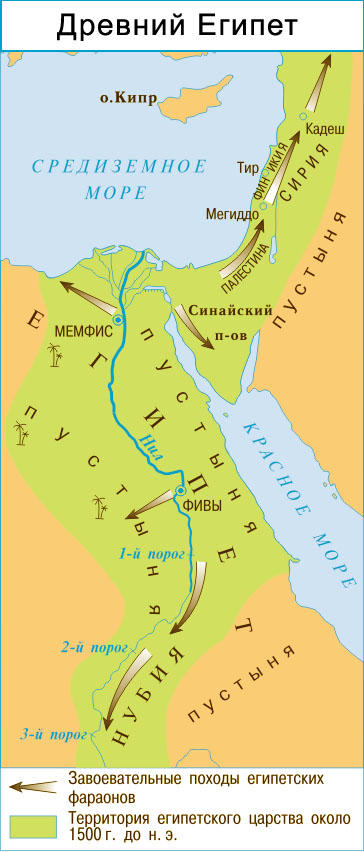 СТР. 48-49 учебника.Задание: найдите ответ на вопрос, какую добычу везли в Египет воины из завоёванных стран?- Из Сирии египтяне привозили строительный лес, медь, из Нубии – золото, из Ливии – стада коров и овец.4 группа:   Ум Прочитайте текст древнеегипетской летописи и подтвердите или опровергните гипотезу о том, что фараон укреплял свою власть с помощью ума.Поход фараона Тутмоса на город Мегиддо (из древнеегипетской летописи)Войско Тутмоса отправилось в поход, путь ему преграждали горы. Вельможи предостерегали: «К крепости можно добраться через ущелье, но путь этот слишком опасен. Лучше пойти в обход». Но Тутмос сказал: «Я выбираю кратчайший путь». Египетское войско быстро прошло ущелье и сразилось с неприятием на поле возле самой крепости. Фараон мчался впереди на колеснице, золотом сверкавшей на солнце. Противники не выдержали натиска и бежали в город. Нужно было их преследовать, пока за отступавшими не закрыли ворота. Но египтяне промышляли только о грабеже вражеского лагеря. Время было упущено – ворота крепости захлопнулись. Лишь после семи месяцев осады войско фараона захватило Мегиддо и вернулись с огромной добычей в Египет.5 группа:  КрасотаПрочитайте текст древнеегипетской летописи и подтвердите или опровергните гипотезу о том, что фараон укреплял свою власть с помощью красоты.Его Величество силою подобен богу. В стрельбе из лука он не знает равных. Словно сокол, он истребляет врагов без устали. На блистательной колеснице он один сокрушил сотни тысяч врагов. Вселяет он страх грозным рыком своим в сердца народов всех стран. Беспощаден наш Фараон к покорённым народам. Отдаёт он приказы разрушать вражеские города без сожаления. Ни один мускул не дрогнет на его лице, когда он слышит стон и плач захваченных чужеземцев.6 группа: ПОСЛЕДСТВИЯ ПОХОДОВ для завоёванных странПоследствия походов Тутмоса IIIБольше всех прославился успешными походами в другие страны фараон Тутмос III, который правил в Египте около 1500 г. до н. э.Задание: изучите исторический документ и ответьте на вопрос, каковы были последствия завоевательных походов египтян для покорённых народов?ПЕСНЯ ВОЕНАЧАЛЬНИКАВойско вернулось благополучно,разорив страну бедуинов,снеся ее крепости,срубив ее смоковницы и виноградники,сжигая ее поселки,перебив в ней десятки тысяч людей,захватив в ней множество пленных.Царь хвалил меня за это чрезвычайно.Надпись на гробнице.Египет. XXVI век до н. э. III тыс. до н. э.Подтверждение или опровержение выдвинутой гипотезы.Слайд 3.Давайте вернёмся к выдвинутой вами гипотезе. Подтвердите её или опровергните.(Представление результатов работы групп).Закрепление материала.Работа с историческим источником. У меня в руках текст летописи Тутмоса III, высеченной на стенах храма Амона-Ра в Фивах.Раскрасьте текст документа в разные цвета.Поднимите красные карточки, услышав в документе подтверждение, что фараон обладает силой; - жёлтые карточки –  богатством; - синие карточки –  авторитетом.Из летописи Тутмоса IIIЕго величество отправился на золотой колеснице, украшенный своим боевым оружием… И враги увидели, что его величество одолевает их, и бежали стремглав в Мегиддо с лицами полными страха. Они бросили своих лошадей и свои золотые и серебряные колесницы. И вот, если бы войско его величества не возымело намерения пограбить имущество врагов, оно бы овладело Мегиддо в этот же миг…Тогда были захвачены их лошади и их золотые и серебряные колесницы… Их ратники лежали, простершись на спине, как рабы, а победоносное войско его величества считало своё достояние… И все войско ликовало, воздавая славу фараону за победу. Они воздали хвалу его величеству, превознося его победы.Владетели покорённой страны приползли на животах, чтобы поклониться мощи его величества, потому что велика была его сила над всеми чужеземными странами… И вот все владетели были приведены пред мощь его величества с их данью: серебром, золотом, лазуритом, бирюзой, зерном и вином, быками и мелким скотом. РЕФЛЕКСИЯА сейчас, ребята, оцените состояние своего ума и души после работы и поведайте мне одной фразой об этом. Например, Я НАУЧИЛСЯ…, МНЕ БЫЛО…, Я НЕ ПОНЯЛ…. И т.д.Домашнее задание.  Слайд 4. На ваш выбор:Изучить параграф 9.Найти ответ на вопрос:Во время сражения египетская армия применяла манёвр, который назывался «гнев фараона». Что это был за манёвр?Составить синквейн   со словами   ФАРАОН     и/или      ПОХОДЫ